Jméno: 											Třída: VKO 7. ročníkPracovní list – Stát Co je stát? Znaky státu:  Občané 			ohraničené území 		státní moc (vláda, policie, soudy…)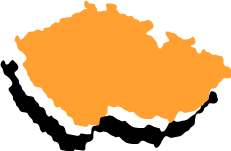 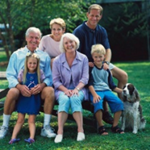 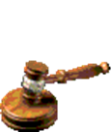 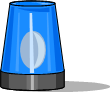 Státním občanstvím získáváme                         práva a povinnosti Napiš 3 povinnosti, které má občan ČR:	                                Napiš alespoň 3 práva, které má občan ČR:1)							1)2)							2)3) 							3) Jak se nazývá základní zákon státu?  _______________________ je základní a zároveň nejvyšší zákon státu. Vymezuje práva a povinnosti občanů. Součástí je Listina základních práv a svobod.		  			 Kdo moc vykonáváFormy státu                                                                           Kdo stojí v čele Správně zařaď:  									Vyučující: Mgr. Nikola Kuchyňková DemokracieDiktaturaSvoboda slova, cenzura, nemožnost cestovat, rovnost před zákonem, omezený přístup k informacím, svobodně volit, společné vlastnictví, možnost vzdělávání, výchova k udavačství Svoboda slova, cenzura, nemožnost cestovat, rovnost před zákonem, omezený přístup k informacím, svobodně volit, společné vlastnictví, možnost vzdělávání, výchova k udavačství 